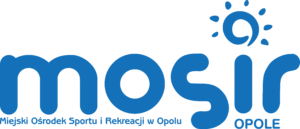 Nazwisko i imię zawodnika :……………………………………………………………………………………Data urodzenia:……………………………………………………… Oświadczam,  że  mój stan zdrowia / stan zdrowia mojego dziecka pozwala na uprawianie sportu   i  biorę / bierze ono udział w zawodach na  własną / moją odpowiedzialność,  co  stwierdzam  własnoręcznym  podpisem.Oświadczam, iż w przypadku kontuzji nie będę zgłaszał/a roszczeń odszkodowawczych względem organizatorów.Oświadczam, że zapoznałem/am się z Regulaminem XI Otwartych Drużynowych Mistrzostw Opola w Nocnym Pływaniu Długodystansowym i zobowiązuję się do jego przestrzegania oraz wyrażam zgodę na udział mojego dziecka (w przypadku zawodników niepełnoletnich)  w XI Otwartych Drużynowych Mistrzostwach Opola  organizowanych przez Miejski Ośrodek Sportu i Rekreacji.Zapis i uczestnictwo w rozgrywkach jest równoznaczne ze zgodą na utrwalanie i nieodpłatne rozpowszechnianie wizerunku pozyskanego w trakcie zawodów przez Miejski Ośrodek Sportu i Rekreacji w Opolu w celu informowania o przebiegu zawodów i promocji swojej działalności zgodnie z art. 81 ust. 1 ustawy z dnia 4 lutego 1994r (Dz. U. z 2018, poz. 1191 ze zm.) o prawie autorskim i prawach pokrewnych.Potwierdzam prawdziwość podanych danych oraz zapoznałem/am się z powyższym oświadczeniem.Data i podpis uczestnika / opiekuna prawnegoOBOWIĄZEK INFORMACYJNY (RODO)Administratorem  Państwa danych osobowych jest Miejski Ośrodek Sportu i Rekreacji w Opolu z siedzibą przy ulicy Barlickiego 13, 45-083 Opole. Dane kontaktowe Administratora, w tym dane kontaktowe Inspektora Ochrony Danych dostępne są w zakładce ‘Kontakt’ na stronie www.mosir.opole.pl lub pod adresem iod@mosir.opole.pl.Dane osobowe przetwarzane będą w celu  przyjęcia zgłoszenia i organizacji zawodów XI Otwartych Drużynowych Mistrzostw Opola w Nocnym Pływaniu Długodystansowym co stanowi zadanie realizowane przez administratora w interesie publicznym (Art. 6.1. lit. e) RODO). Dane w postaci wizerunku przetwarzane będą w celu promocji naszej działalności prowadzonej w ramach zadań realizowanych w  interesie publicznym (Art. 6.1. lit. e) RODODane mogą być publikowane na stronach internetowych i w mediach społecznościowych organizatora. Państwa dane mogą być publikowane na portalach społecznościowych, czyli także przetwarzane poza Unią Europejską. Wybrane przez nas portale korzystają z mechanizmu Tarczy Prywatności UE-USA, który gwarantuje odpowiedni poziom bezpieczeństwa danych osobowych.Państwa dane mogą być także publikowane, w ten sam sposób, przez miasto Opole jako informacje o działalności Miejskiego Ośrodka Sportu i Rekreacji w Opolu.Dane mogą być również ujawniane naszym podwykonawcom, ale wyłącznie w zakresie świadczonych dla nas usług, w szczególności podmiotom wykonującym usługi serwisowe, doradcze, konsultacyjne, audytowe, pomoc prawną, serwis IT. Dane mogą być również udostępniane współorganizatorom zajęć, tj. Szkole Pływania BARABASZ oraz Oddział Rejonowy WOPR w Opolu Państwa dane w postaci wizerunku oraz informacje o wynikach uczestników będziemy przetwarzać w celach promocyjnych i informacyjnych do momentu zaprzestania działalności w tym obszarze przez MOSiR w Opolu.Przysługuje Państwu prawo do żądania od administratora dostępu do danych osobowych dotyczących swojej osoby, ich sprostowania, usunięcia lub ograniczenia przetwarzania, a także prawo sprzeciwu oraz prawo do przenoszenia danych. Przysługuje Państwu prawo do wniesienia skargi do organu nadzorczego.Relacja i zdjęcia, zawierające Państwa wizerunek, mogą być publikowane w oparciu o zezwolenie wyrażone poprzez akceptację regulaminu „XI Otwartych Drużynowych Mistrzostw Opola w Nocnym Pływaniu Długodystansowym”.